Registreringsskema til test 6 - Naturgaskedel, ydelseDisse skemaer kan udksrives og benyttesMåleresultater 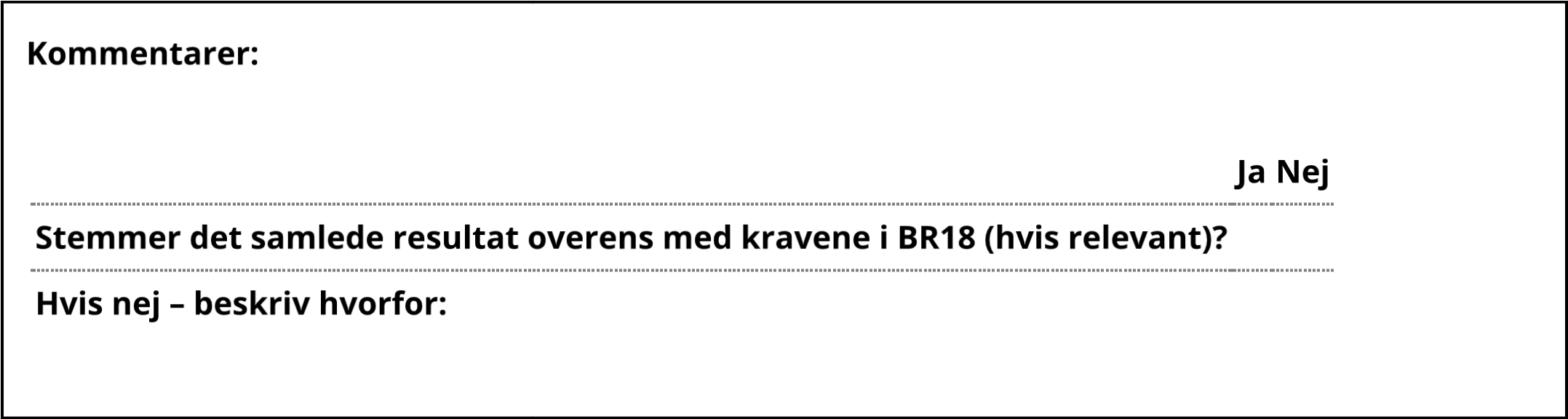 Anlægsnummer:Udført af:Dato:Beskrivelse af hvilke forudsætninger og forhold målingen er udført under: Beskrivelse af hvilke forudsætninger og forhold målingen er udført under: Beskrivelse af hvilke forudsætninger og forhold målingen er udført under: Målepunkter (angiv hvor målingerne er foretaget): Målepunkter (angiv hvor målingerne er foretaget): Målepunkter (angiv hvor målingerne er foretaget): Anvendt måleudstyrAnvendt måleudstyrType:Type:Kalibreringsdato: Driftsparameter Skriv værdiEnhedSkønnet virkningsgrad(maksimum), hmaksIndfyret e ekt (maksimum),PmakskWSkønnet virkningsgrad(minimum), hmin%Indfyret e ekt (minimum),PminkWBeregningBeregningYdelse[kW]Maksimum (hmaks ∙ Pmaks)Maksimum (hmaks ∙ Pmaks)Minimum (hmin ∙ Pmin)Minimum (hmin ∙ Pmin)	Beregnet ydelse Projekteret ydelse	AfvigelseMaksimum	Beregnet ydelse Projekteret ydelse	AfvigelseMaksimum